Řešení: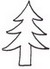 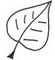 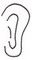 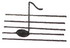 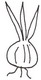 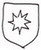 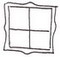      S 	   L	    U              N	           C          E			          S            L                 O   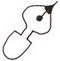 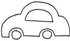 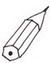 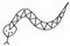      S           P                   A                 T                                                               Z                  A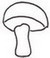 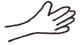 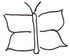 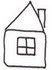 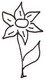     H            R                         O                M                  A                D             K        U      K           L                  A                DSlunce šlo spát, za hromádku klád .......